Photographing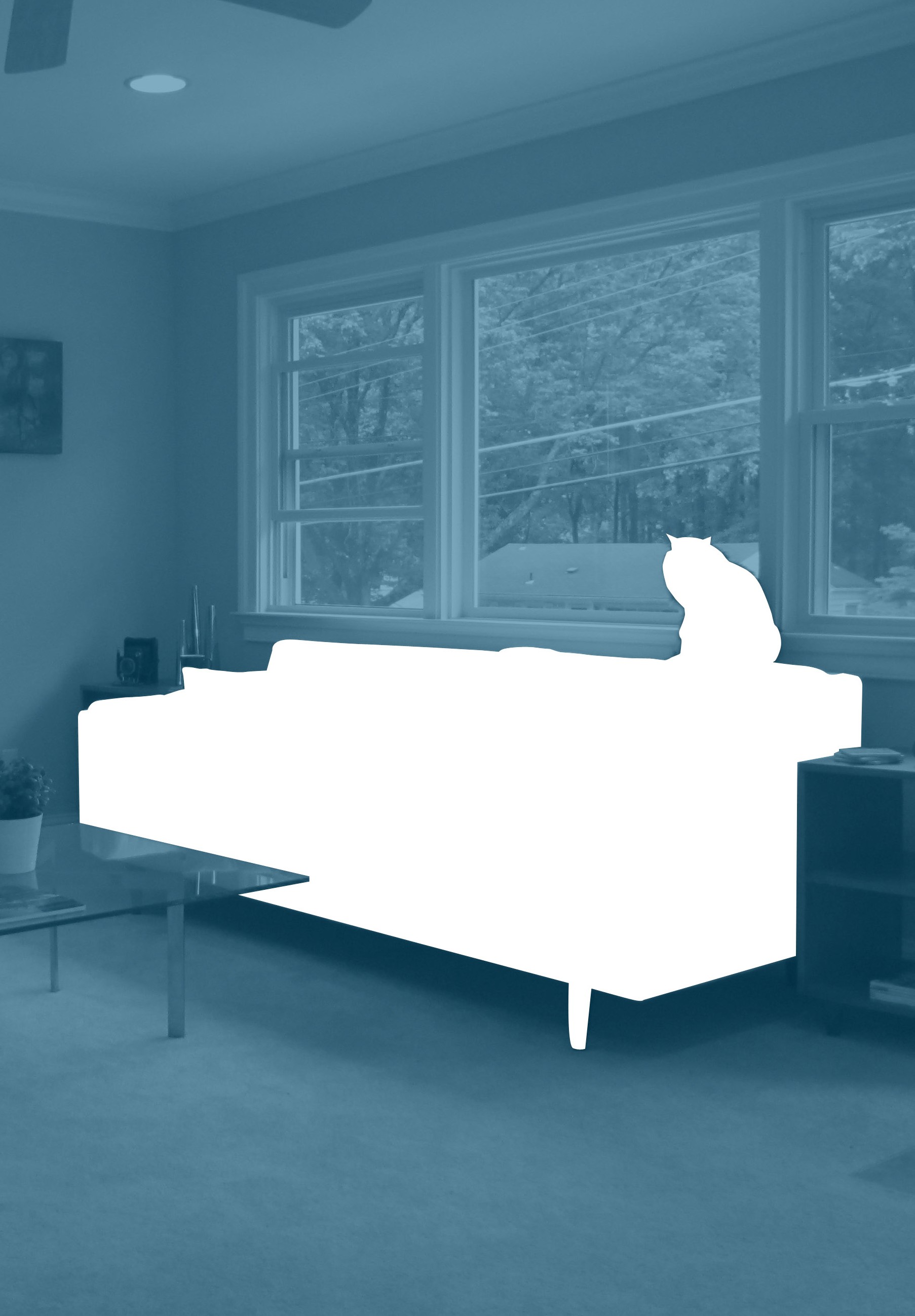 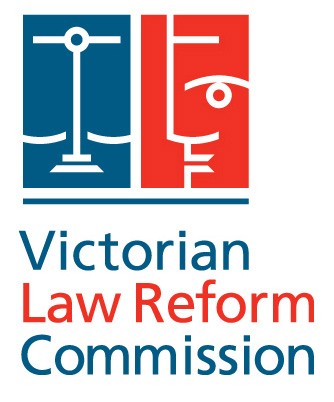 and Filming Tenants’ Possessions for Advertising PurposesCONSULTATION PAPERJUNE 2014A COMMUNITY LAW REFORM PROJECT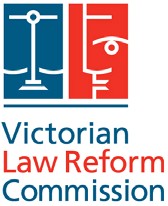 Published by the Victorian Law Reform CommissionThe Victorian Law Reform Commission was established under the Victorian Law Reform Commission Act 2000 (Vic) as a central agency for developing law reform in Victoria.© Victorian Law Reform Commission 2014.This work is protected by the laws of copyright. Except for any uses permitted under the Copyright Act 1968 (Cth) or equivalent overseas legislation, no part of this work may be reproduced, in any matter or in any medium, without the written permission of the publisher. All rights reserved.This publication of the Victorian Law Reform Commission follows the Melbourne University Law Review Association Inc, Australian Guide to Legal Citation (3rd ed., 2010).This report reflects the law as at 26 May 2014.National Library of Australia Cataloguing-in-Publication dataPhotographing and Filming Tenants’ Possessions for Advertising Purposes / Victorian Law Reform CommissionISBN 9780992273798 (paperback)Series: Consultation paper(Victorian Law Reform Commission) 22Subjects:Victoria. Residential Tenancies Act 1997. Landlord and tenant—Victoria.Advertising—Real estate business—Victoria. Privacy, Right of—Victoria.Law reform—Victoria.Other Authors/Contributors:Victorian Law Reform Commission, issuing body. Dewey Number: 346.9450434chairThe Hon. Philip Cummins AM*commissionersBruce Gardner PSMDr Ian Hardingham QC Saul Holt SCThe Hon. David Jones AM Eamonn Moran PSM QC* Alison O’Brien*The Hon. Frank Vincent AO QC*Commissioners working on this referencechief executive officerMerrin Masonproject teamEve Gallagher (community law reform manager)Si Qi Wencover designLetterboxtext layoutGH2 Design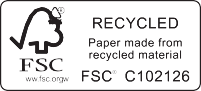 Photographingand Filming Tenants’ Possessions for Advertising PurposesCONSULTATION PAPERJUNE 2014A COMMUNITY LAW REFORM PROJECTVictorian Law Reform Commission GPO Box 4637Melbourne Victoria 3001 Australia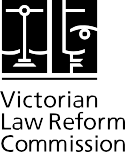 DX 144, MelbourneLevel 3333 Queen Street Melbourne Victoria 3000 AustraliaTelephone+61 3 8608 7800Freecall1300 666 555(within Victoria)Fax+61 3 8608 7888Emaillaw.reform@lawreform.vic.gov.auwww.lawreform.vic.gov.auContentsiiRight to privacy	26Australian Privacy Principles	27Consent and notification requirements	30Consent	30Queensland	30Tasmania	31Notification	32Remedies	34Victorian Civil and Administrative Tribunal	34Restraining order	34Breach of duty notice	35Office of the Australian Information Commissioner	35Conclusion	38Appendices	40Appendix A – Right to enter	40Appendix B – Quiet enjoyment	42Appendix C – Use of photographs and videos for advertising purposes	44Questions	48iiiPrefaceOver 400,000 Victorian households privately rent the premises in which they live. It has become common practice for landlords and agents to use photographs and videos when advertising these premises for sale or lease. The photographs and videos often show possessions of the tenant.Victorian law is unclear about whether landlords can take or use these photographs and videos without tenants’ consent.The Victorian Law Reform Commission is looking into the laws that regulate the taking and use of advertising photographs and videos that contain tenants’ possessions. This review forms part of the Commission’s community law reform program, which enables members of the community to contribute their ideas on how to improve Victorian law. Under the Victorian Law ReformCommission Act 2000 (Vic), the Commission may initiate inquiries into issues of limited legal scope but of general community concern.The Victorian Law Reform Commission has undertaken this project following discussions with the Tenants Union of Victoria. The Commission was told that tenants were not always given adequate notice that advertising photographs would be taken, and that some tenants felt the photographs violated their privacy and placed them at risk of theft or personal harm. The Commission’s preliminary investigation uncovered a number of tenants with concerns of this kind.Equally, the concerns of landlords and agents relate to their capacity to advertise their properties effectively. The use of photographs and videos is considered an important advertising tool.The digital age has brought benefits to landlords, who can more readily showcase their properties, and to prospective tenants and buyers, who can more easily search for suitable properties to rent or buy. These benefits, however, bring with them new and significant issues, including a lack of control over the publication and distribution of the photographs and videos and the length of time the photographs and videos are available online. The Commission will consider whether modern technology has rendered existing law inadequate and in need of amendment.I encourage tenants, landlords, real estate agents and people with expertise in residential tenancy  law to make a submission by 11 August 2014.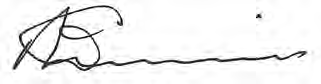 The Hon. Philip Cummins AMChair, Victorian Law Reform Commission June 2014ivCall for submissionsThe Victorian Law Reform Commission invites your comments on this consultation paper.What is a submission?Submissions are your ideas or opinions about the law under review and how to improve it. This consultation paper contains a number of questions, listed on page 48, that seek to guide submissions. You do not have to address all or any of the questions to make a submission.Submissions can be anything from a personal story about how the law has affected you to a research paper complete with footnotes and bibliography. We want to hear from anyone who has experience with the law under review. Please note that the Commission does not provide legal advice.What is my submission used for?Submissions help us understand different views and experiences about the law we are researching. We use the information we receive in submissions, and from consultations, along with other research, to write our reports and develop recommendations.How do I make a submission?You can make a submission in writing, or orally to one of the Commission staff, if you need assistance. There is no required format for submissions. However, we encourage you to answer the questions on page 48.Submissions can be made by:Email: law.reform@lawreform.vic.gov.auOnline submissions form at www.lawreform.vic.gov.au Mail: GPO Box 4637, Melbourne Vic 3001Fax: (03) 8608 7888Phone: (03) 8608 7800, 1300 666 557 (TTY) or 1300 666 555 (cost of a local call)AssistancePlease contact the Commission if you require an interpreter or need assistance to make a submission.vPublication of submissionsThe Commission is committed to providing open access to information. We publish submissions on our website to encourage discussion and to keep the community informed about our projects.We will not place on our website, or make available to the public, submissions that contain offensive      or defamatory comments, or which are  outside the scope of the reference.  Before  publication,  we may remove personally identifying information from submissions that discuss specific cases or the personal circumstances and experiences of people other than the author. Personal addresses  and contact details are removed from all submissions before they are published, but the name of the submitter is published.The views expressed in the submissions are those of the individuals or organisations who submit them and their publication does not imply any acceptance of, or agreement with, those views by the Commission.We  keep  submissions  on the website for  12  months  following  the completion  of a project.   A community law reform project is complete on the date the final report is presented to theAttorney-General. Hard copies of submissions will be archived and sent to the Public Records Office Victoria.The Commission also accepts submissions made in confidence. These submissions will not be published on the website or elsewhere. Submissions may be confidential because they include personal experiences or other sensitive information. The Commission does not allow external access to confidential submissions. If, however, the Commission receives a request under the Freedom of Information Act 1982 (Vic), the request will be determined in accordance with the Act. The Act has provisions designed to protect personal information and information given in confidence. Further information can be found at www.foi.vic.gov.au.Please note that submissions that do not have an author’s or organisation’s name attached will not be published on the Commission’s website or made publicly available and will be treated as confidential submissions.ConfidentialityWhen you make a submission, you must decide whether you want your submission to be public or confidential.Public submissions can be referred to in our reports, uploaded to our website and  made available to the public to read in our offices. The names of submitters will be listed in the final report. Private addresses and contact details will be removed from submissions before they are made public, but the name of the submitter is published.Confidential submissions are not made available to the public. Confidential submissions are considered by the Commission but they are not referred to in our final reports as a source of information or opinion other than in exceptional circumstances.Please let us know your preference when you make your submission. If you do not tell us that you want your submission to be treated as confidential, we will treat it as public.Anonymous submissionsIf you do not put your name or an organisation’s name on your submission, it will be difficult for us to make use of the information you have provided. If you have concerns about your identity being made public, please consider making your submission confidential rather than submitting   it anonymously. More information about the submission process and this reference is available on our website: www.lawreform.vic.gov.auSubmission deadline: 11 August 2014viTerms of reference[Matter initiated by the Commission pursuant to section 5(1)(b) of the Victorian Law Reform Commission Act 2000 (Vic) on 19 December 2013.]The Victorian Law Reform Commission will consider and review aspects of the Residential Tenancies Act 1997 (Vic) and other laws relevant to the practice of publishing photographs and videos of residences which include tenants’ possessions when advertising rented properties for sale or lease.The Commission will:Identify the practices that are commonly followed by landlords and landlords’ agents who photograph and film tenanted residential properties.Examine the effect of the practices on tenant privacy,  security and possessory rights, as well  as the tenant’s ‘right to quiet enjoyment’ under the Residential Tenancies Act  1997  (Vic) (section 67).Determine the source, scope and adequacy of the legal basis on which landlords and their agents rely when photographing, filming and publishing images of tenants’ possessions.Consider whether the current law provides adequate access for landlords  and their agents for the purposes of advertising rented premises for sale or lease.Consider whether the current avenues of dispute resolution available to tenants, landlords and landlords’ agents are sufficient and effective if disputes arise.The Commission will consider legislative developments in Australian and international jurisdictions, with a particular focus on Queensland and Tasmania.viiviii  1	 	Introduction	The issueOrigin of this projectBackgroundScope of the problemOur processStructure of this paperIntroductionThe issueVictorian tenants have expressed concern about photographs of their possessions being used in advertising campaigns when landlords are selling or re-leasing their properties. Tenants’ concerns relate to the failure to provide adequate notice that photographs will be taken, as well as to the content of the photographs. Some tenants were not told in advance that photographs would be taken and thus were not given the opportunity to move any valuables or personal items out of sight. Others say the use of the photographs in advertising material violates their right to privacy, places them at risk of theft and, in some instances, places them at risk of personal harm.The Commission’s review also includes videos of tenants’ possessions, as tenants’ concerns about photographs equally apply to videos used to advertise properties for sale or lease. For some, videos may be even more intrusive, as they allow the public to see rooms in their entirety, which in turn might assist potential intruders to identify entry and exit points. In addition, videos may become increasingly common with changes in technology and market expectations.Despite the frequency with which photographs and videos containing tenants’ possessions are taken and used when landlords advertise their properties for sale or lease, the rights and obligations of landlords and tenants in this situation are not clear under Victorian law. The Residential Tenancies Act 1997 (Vic) does not expressly refer to the practice of taking or using photographs or videos of rental properties for advertising purposes. It does, however, set out the grounds upon which landlords may enter a rental property, and the notification and behavioural requirements landlords must adhere to when entering.1 The Act also enshrines the tenant’s right to quiet enjoyment.2 Opinionis divided on the extent to which these provisions allow landlords to take and use advertising photographs and videos that contain tenants’ possessions without the tenants’ consent.With the widespread use of online advertising, the issues of privacy, intrusion and risk in relation to advertising photographs and videos that contain tenants’ possessions are exacerbated. Between November 2012 and January 2013, Australia’s most viewed realestate website received an average  of 18.6  million  visits per month.3 In this environment,  it is in the interests of tenants, landlords and agents that  the law and their respective  rights are clear.Residential Tenancies Act 1997 (Vic) ss 85–89.Ibid s 67.realestate.com.au, About realestate.com.au <http://www.rs.realestate.com.au/doc/about_us/About.htm>, citing Nielson Online Marketing Intelligence.The minister responsible for introducing the Residential Tenancies Act 1997 (Vic) into Parliament in 1997 said that ‘residential tenancies legislation is vital in striking a balance between the interests, rights and responsibilities’ of those who own rental properties and those who ‘make such accommodation an appropriate home for themselvesand their families.’4 This paper provides guidance on what this balance currently is in relation to photographs and videos of tenants’ possessions. In the course of its inquiry, the Commission will consult with interested individuals, groups and organisations to determine what that balance ought to be.Lawmakers in Queensland and Tasmania recently reviewed their residential tenancy legislation. In 2008, Queensland adopted legislation prohibiting the use of imagesof tenants’ possessions in advertising material without the tenants’ consent.5 Last year, Tasmania followed suit.6The purpose of this inquiry is to recommend legislative reform that accords with the needs and priorities of tenants and landlords in Victoria, and we welcome public feedback in this regard.Origin of this projectAs well as investigating issues given to it by the Victorian Attorney-General, the Commission initiates its own investigations into ‘relatively minor legal issues that are of general community concern.’7 ‘Relatively minor’ means of limited size or scope. TheCommission refers to these inquiries as community law reform projects as the topics of inquiry are proposed by community members and groups.This project arose out of discussions with the Tenants Union of Victoria (TUV). The TUV informed the Commission that:It had received a number of complaints about photographs of tenants’ possessions being included in advertising material without the tenants’ consent.The law was unclear with respect to the rights of landlords and tenants in this situation.Tenants often sought assistance from advice and complaint-handling bodies that were not able to help them prevent the photographs being taken or, if already published, have the photographs removed.8After consulting with several advice and complaint-handling bodies, the Commission was satisfied that a significant number of tenants, landlords and agents had made inquiries about the law relating to advertising photographs that contained tenant’s possessions, and that legal clarity and certainty in this area would be helpful for all concerned.Victoria, Parliamentary Debates, Legislative Assembly, 30 October 1997, 869 (Marie Tehan, Minister for Conservation and Land). See also Marcia Neave, ‘Australia: Recent Developments in Australian Residential Tenancies Laws’ in Susan Bright (ed), Landlord and Tenant Law: Past Present and Future (Hart Publishing, 2006) 233, 234–236.Residential Tenancies and Rooming Accommodation Act 2008 (Qld) s 203.Residential Tenancy Amendment Act 2013 (Tas) s 26 inserting s 55A into the Residential Tenancy Act 1997 (Tas). Unlike the Queensland legislation, the Tasmanian legislation only expressly prohibits photographs, not all images.Victorian Law Reform Commission Act 2000 (Vic) s 5(1)(b).Preliminary consultations with the Tenants Union of Victoria (30 August 2013 and 29 January 2014).BackgroundA little under a quarter of Victoria’s 1.95 million households privately rent the premises in which they live (24.3 per cent)9 and are subject to Victoria’s residential tenancy legislation.According to the TUV, the average length of a tenancy is 18 months.10 It is thus likely that private tenant households will have their homes photographed or filmed for advertising purposes at some stage. In many instances, these images will contain tenants’ possessions.During the Commission’s preliminary consultations, a real estate agent informed the Commission that although any legal obligation an agent has to a property owner is ultimately paramount, professional agents treat both tenants and landlords as clients.11 In part, this is because it is in everyone’s interests to take into account the concerns and needs of both parties throughout the life of a tenancy agreement and, in the event of a disagreement, to find a solution that works for everyone.12Moreover, there is an increasing number of relatively affluent renters with high expectations, and many tenants are, or one day will be, landlords as well.13 These tenants are in a relatively strong negotiating position because they may be more aware of their rights, and may have greater commercial value to an agent.The TUV has noted that whereas renting a property was once a transitional step on the way to property ownership or the housing of last resort for a small minority, it is nowa long-term, or even permanent, arrangement for many tenants.14 While this may bea choice for relatively wealthy renters, for many of those who rent for long periods it is a necessity.15The TUV has stated that an increase in poverty combined with a decrease in housing affordability over the past three decades has created a large pool of people who struggle to find affordable housing in areas where they can also find work and access services.16 In this environment, tenants may be less able to negotiate with their landlords and agents.Scope of the problemConsumer Affairs Victoria (CAV) provides advice to tenants and landlords about their rights and obligations under the Residential Tenancies Act 1997 (Vic). Data supplied by CAV shows that in the three years to June 2013, it received 68 inquiries about advertising photographs containing tenants’ possessions. The majority of these were from tenants, but several were from landlords and agents.17Over that same period, CAV received another 247 more general inquiries about photographs taken by landlords or agents at rental properties.18 Without more information, it is not possible to ascertain whether those instances referred to photographs taken for advertising purposes, routine inspections or any other purpose. Presumably, however, at least some of those incidents concerned photographs for advertising purposes.Tenants Union of Victoria, Key Housing and Tenancy Statistics (February 2014), 1 <http://www.tuv.org.au/wp-content/uploads/2014/04/ Housing-and-tenancy-stats.pdf>.Preliminary consultation with the Tenants Union of Victoria (30 August 2013).Preliminary consultation with real estate agent (3 February 2014).Ibid.Ibid.Michelle Marven, Social Change Agenda (February 2002) Tenants Union of Victoria, 4 <http://www.tuv.org.au/articles/files/future/02_ Social_Change_Agenda.pdf>.Ibid.Ibid.Information provided to the Commission by Consumer Affairs Victoria (26 February 2014).Ibid.The Victorian Civil and Administrative Tribunal (VCAT) does not have any record of an application for an order restraining a landlord or agent from using advertising photographs that contain tenants’ possessions.19 This may in part be attributable tothe fact that CAV advises callers that landlords or agents may take photographs of the inside of the house, and that tenants may ask, but cannot insist, that their belongings or bedrooms be excluded from the photographs.20 The TUV says that in the face of  this official advice, and with limited resources available to it and many of the tenants who call for advice, it has been reluctant to pursue, or encourage others to pursue, thematter through VCAT.21 In addition, tenants may be concerned about retaliation or that a complaint may affect their current or future tenancies.22Privacy Victoria regulates how government agencies and local councils deal with personal information. While Privacy Victoria has authority over the Office of Housing, it doesnot have authority over private individuals or businesses. Nonetheless, it has received a number of calls about photographs and videos of tenants’ possessions in recent years. Privacy Victoria’s Annual Report 2012-13 states:Enquiries relating to the privacy of property were at their highest recorded level for the past five years at 95 (4% of total enquiries). This rise appears to be attributed in part to the increasing practice of real estate agents photographing or filming rental properties for the purpose of sale and rental inspections.23Real Estate Institute of Victoria representatives told the Commission that although tenants sometimes express concerns  about  photographs  being  taken,  agents  work  with  tenants to allay their fears by,  for example, suggesting they remove any valuables from view. None    of the representatives could recall a situation in which this issue had turned into a dispute. One agent noted that even if disputes do arise in relation to this issue,  the number of disputes would be small as a proportion of the total number of occasions on which advertising photographs with tenants’ possessions in them are published.24Our processThe Commission would like your views on the questions raised throughout this paper. A complete list of questions can be found on page 48. While you are welcome to share any views or experiences in relation to the topic under consideration, the Commission will limit the scope of its inquiry to the terms of reference on page vii. The Commission will not review the issue of open house inspections or routine inspections, except in so far as they relate to advertising photographs or videos that contain tenants’ possessions. An in-depth analysis of the right of Victorians to privacy is also beyond the scope of this review.Information provided to the Commission by the Victorian Civil and Administrative Tribunal (4 March 2014).Information provided to the Commission by Consumer Affairs Victoria (26 February 2014).Preliminary consultation with the Tenants Union of Victoria (30 August 2013).Ibid.Privacy Victoria, Annual Report 2012–2013 (2013) 16.Preliminary consultation with the Real Estate Institute of Victoria (7 March 2014).The Commission invites written submissions by 11 August 2014. Instructions on how to make a submission are on page v. In addition, the Commission will meet with individuals and groups that have particular knowledge or experience in this area in accordance with the Commission’s principles of being balanced and even-handed. Individuals or groups should contact the Commission if they wish to meet with us in person. The Commission’s contact details are on page v.After holding consultation meetings and considering written submissions, the Commission will produce a final report, including recommendations, which will be presented to the Attorney-General.Structure of this paperThis consultation paper is divided into eight chapters.Chapter 1 introduces the paper and provides background to this project and the issues raised. It includes information on how to participate in the Commission’s inquiry.Chapter 2 examines current practice in Victoria. It explores the experiences of tenants, landlords and agents in relation to taking and publishing photographs and videos of tenants’ possessions for advertising purposes.Chapter 3 examines the legal rights of landlords and agents to enter a rental property in Victoria and the other states and territories of Australia. In all  states and territories, the right to enter to show the property to prospective tenants and buyers appears to be the ground relied upon by landlords and agents to enter a rental property to take advertising photographs and videos. In South Australia, landlords and agents  may  also  rely  on  the right to enter for a genuine purpose.Chapter 4 examines the tenant’s right to quiet  enjoyment  in Victoria and the other states and territories of Australia. While the scope of this right is confined to the common law in Victoria, all other Australian jurisdictions have expanded its scope to include the right to reasonable peace, comfort and privacy.Chapter 5 reviews the right of tenants to privacy in Victoria conferred by the Information Privacy Act 2000 (Vic), the Charter of Human Rights and Responsibilities Act 2006 (Vic) and the Privacy Act 1998 (Cth).Chapter 6 examines recent legislative reforms in Queensland and Tasmania that prohibit the use of certain images that contain tenants’ possessions in advertising material without the tenant’s consent.Chapter 7 lists the remedies available to Victorian tenants who are concerned about advertising photographs or videos that contain their possessions.Chapter 8 briefly concludes this paper.6  2	 	Current practice	8	Tenants’ concerns about photographs and videosLandlords’ concerns about photographs and videosAdvising tenants about photographs and videosCurrent practiceTo find out about current practice relating to photographing and filming tenants’ possessions, the Commission held informal consultations with the Tenants  Union  of Victoria (TUV) and several real estate agents, including representatives of the Real Estate Institute of Victoria (REIV). The Commission asked a number of advice and complaint- handling bodies for anecdotal and statistical evidence on complaints received about this issue. Consumer Affairs Victoria (CAV), the Victorian Civil and  Administrative  Tribunal (VCAT) and Privacy Victoria responded. Along with a review of online literature, the information received from these individuals and organisations forms the basis of this chapter.Tenants’ concerns about photographs and videosThe TUV advised that tenants are concerned about the lack of prior or adequate notice that photographs will be taken and used for advertising purposes, and about the content of the photographs.NoticeThe TUV informed the Commission about a case in which a couple found photographs of their home online, including photographs that showed their furniture and valuable original artworks. In that instance, the agent through whom the tenants had rented the property had also been engaged to sell the property. The agent had earlier asked if hecould photograph the couple’s furniture and paintings to advertise the property; however, the couple had said no. When the tenants asked for the photographs to be removed, the agent refused and threatened to become ‘nasty’.1Data supplied by CAV includes complaints of this kind. Like the couple that contacted the TUV, the tenants who contacted CAV only became aware of the photographs when they found them online.2In another incident related to notice, a tenant told CAV that she received a phone call from a photographer on a Friday saying he would be taking advertising photographs inside her home on Tuesday. According to the tenant, when she told the photographer that she would not let him in unless she was first given written notice from her landlord or agent explaining who he was, the photographer said that he already had keys and would let himself in.3Information provided to the Commission by the Tenants Union of Victoria (7 October 2013).Information provided to the Commission by Consumer Affairs Victoria (26 February 2014).Ibid.ContentIn relation to the content of photographs, the TUV advised that tenants are primarily concerned about photographs that contain valuable items, and those that identify the people living there, particularly children. Possessions that may identify tenants include family portraits and items with the tenant’s name on them, such as a degree or trophy. In addition, many tenants feel that it is an invasion of their privacy to use photographs of the inside of their home and their belongings in advertising material, regardless of any risk of theft or whether the photographs contain personal information.4PrivacyA real estate agent told the Commission that privacy concerns relating to advertising photographs often concern tenants’ children. In a situation she had recently been involved in, the tenants did not want photographs taken of anything relating to their child, including the child’s bedroom. The agent contacted CAV, who told her that she could  take photographs of the child’s bedroom, but not objects containing personal information about the child, which in this instance included the child’s name in wooden letters on the bedroom door. On that occasion, the agent chose not to take photographs of the child’s bedroom at all.5A tenant who contacted CAV for advice said that people attending an open house inspection for the home she was previously living in had offered to buy her furniture after seeing it in the advertising photographs online. The new home she was renting was now also for sale, and she was concerned about the impact the loss of privacy would have on her health. The tenant told CAV:I have  been [in my current home] just 5 months. This [problem] came after a very   stressful event of the last house I was renting being sold. And now it’s going to happen again. I received a letter of advance notice from the owner yesterday. I value my privacy and [am] gutted this is going to happen again so soon. I have depression and the loss of privacy and the stress of moving last time almost robbed me of being able to cope.6Another tenant who contacted CAV to ask if the landlord or agent was allowed to take advertising photographs with her family’s belongings in it said, ‘I am 35 weeks pregnant… and have a one and three-year-old. We obviously want some privacy for the coming months but we are not sure what we are entitled to do.’7CAV also recounted an experience of a tenant who asked the landlord to remove the ‘for sale’ board in front of his home because it contained photographs of his private property. The tenant reported that the landlord refused to remove the board unless the tenant paid$300 for a new one.8Preliminary consultation with the Tenants Union of Victoria (3 February 2014).Preliminary consultation with real estate agent (3 February 2014).Information provided to the Commission by Consumer Affairs Victoria (26 February 2014).Ibid.Ibid.TheftIn addition to general privacy concerns, the abovementioned couple whose furniture and artwork were displayed in online advertising photographs were worried the photographs placed them at risk of theft.9A number of tenants who contacted CAV for advice about advertising photographs appeared to be worried about their possessions being stolen. One tenant said advertising photographs had been taken and used without her permission and she was concerned as she had ‘valuable items on display.’10 Another said, ‘I am not comfortable having my personal belongings photographed and put on a website with the property address.’11 The tenant asked whether the landlord or agent was allowed to take photographs of personal belongings such as computers and televisions.12Another tenant who contacted CAV said her home had been broken into after advertising photographs containing her possessions were displayed online. When agreeing tohave the photographs taken, the tenant had assumed they would only be used on the noticeboard in front of the real estate agency.13The Commission has found warnings online about thieves potentially targeting properties after seeing photographs or videos with the tenant’s valuables in them.14  An article on the Real Estate Institute of NSW’s website says that agents should ‘consider the risk to the tenant of photographing any expensive items belonging to the tenants, since this could lead to compensation claims if the property is subsequently broken into.’15 Victoria Police informed the Commission that it has advised people against placing virtual tours online, as doing so allows would-be-offenders to see what valuables are in the home and to familiarise themselves with entry points without even going to the property.16Personal harmIn relation to concerns about personal safety, the Commission was told about a case in which a tenant and her place of work could be identified in online marketing photographs.17Complaints data supplied by CAV includes a case involving a tenant who had taken out an intervention order. The tenant was concerned that the person against whom she had taken out the intervention order might recognise her possessions in photographs advertising the property in which she lived.18A TUV fact sheet for tenants whose landlords are selling their properties advises tenants to apply to VCAT for a restraining order if they do not want their possessions photographed. It then states, ‘If the photographs put you at risk because you have fled domestic violence, you will have a better chance of getting the Restraining Order.’19The Commission does not know of any case in which a person has been identified and threatened or physically harmed as a result of having possessions photographed for advertising purposes.Information provided to the Commission by the Tenants Union of Victoria (7 October 2013).Information provided to the Commission by Consumer Affairs Victoria (26 February 2014).Ibid.Ibid.Ibid.Jo-Anne Hamilton, Residential tenancy laws: a practical guide for sales agents, REINSW <https://www.reinsw.com.au/Residential- tenancy-laws-a-practical-guide-for-sales-agents-Journal-December-2011-/default.aspx>; Sonja Koremans, ‘Open homes can attract thieves’, News.com.au (online), 25 July 2013 <http://www.news.com.au/finance/real-estate/open-homes-can-attract-thieves/story- fncq3era-1226684947232>; My Property Guide, Using Property Websites to Plan the Perfect Burglary <http://www.mypropertyguide.co.uk/articles/display/10098/using-property-websites-to-plan-the-perfect-burglary.htm>; Juliet Robinson, Privacy around inspection photos(17 May 2013) Landlords <http://www.landlords.co.nz/ask-an-expert/privacy-around-inspection-photos-2044>.Hamilton, above n 14.Information provided to the Commission by Victoria Police (12 March 2014).Preliminary consultation with tenants’ advocate (28 January 2014).Information provided to the Commission by Consumer Affairs Victoria (26 February 2014).Tenants Union of Victoria, The landlord is selling (July 2013) <http://www.tuv.org.au/publications/fact+sheets>.Landlords’ concerns about photographs and videosThe lack of legal certainty around what landlords and tenants can and cannot do in this situation may disadvantage landlords. When tenants refuse to have photographs or videos taken of their possessions, landlords who do not know what they are legally entitled to do, or are reluctant to press their case, may suffer financial loss.The Commission has been informed of a case in which a tenant placed sheets over all of his furniture when photographers arrived to take photographs of the property, whichwas for sale. The agent who told the Commission about this case was of the opinion that the tenant covered the furniture because he was upset that his home was being sold, not because the furniture was valuable or because he held any particular concerns about his privacy. The agent noted that the owner paid a considerable amount of money to have the photographs taken, the photographs were unattractive, and the property may not have attracted the buyers or bids it would have attracted if the owner had been able to showcase the property properly.20Preliminary consultation with real estate agent (3 February 2014).	11Advising tenants about photographs and videosReal estate agents have different procedures for informing tenants that advertising photographs and videos will be taken when a property is for sale or lease.One agent informed the Commission that their practice was to advise tenants in the vacating letter and the notice of entry when photographs will be taken for advertising purposes.21Another agent said he knew of an agency that gave tenants a standard one-page form about advertising photographs at the end of a lease.22Another real estate agent described a more informal and incremental process whereby a number of telephone and email conversations take place at the end of a tenancy about the range of marketing activities that will occur. According to that agent, it is not uncommon for landlords to offer a rent reduction in recognition of the inconvenience tenants experience when a property is being advertised for sale. The agent pointed outthat it is in everyone’s interests to keep tenants happy throughout marketing campaigns, and to work with tenants to develop a plan for photographs and inspections.23All the real estate agents the Commission spoke to said they gave tenants between one and seven days notice of the visit at which photographs and videos will be taken.24Ibid.Preliminary consultation with members of the Real Estate Institute of Victoria (6 March 2014).Ibid.Ibid and preliminary consultation with real estate agent (3 February 2014). If they are relying upon the tenant’s consent for entry, landlords             and agents must enter the property within seven days of obtaining consent. If they are relying on the right of entry provisions that require        written notice (without consent), landlords and agents must give at least one day’s notice: Residential Tenancies Act 1997  (Vic) ss 85(a)–(b),          88.  3	 	Right to enter	14	Victoria16	Other states and territoriesRight to enterAt common law, a tenant’s right to exclusive possession allows the tenant to exclude the landlord as well as strangers from the property.1 However, a limited right of entry can be granted to the landlord by contract or statute and is not inconsistent with the grant of exclusive possession.2Limited rights of entry have been granted to landlords and agents in the residential tenancy legislation of all Australian states and territories. In a very narrow set of circumstances, such as an emergency, landlords and agents may enter without notifying tenants or obtaining their consent.3 In a broader set of circumstances, such as when conducting a routine inspection, landlords and agents may enter after providing tenants with adequate (written) notice.4 In these circumstances, tenant consent is not required. Landlords or agents must obtain a tenant’s consent if they wish to enter for any other purpose.No state or territory has enacted an express provision authorising entry to take advertising photographs or videos.VictoriaAn overviewThe Residential Tenancies Act 1997 (Vic) (‘the Act’) sets out the circumstances in which a landlord  or agent may enter  a rental  property in Victoria.5   It is an offence  for  a landlord or agent to enter other than in accordance with the Act, unless they have a reasonable excuse for doing so.6Radaich v Smith (1959) 101 CLR 209, 222 (Windeyer J).Ibid.The residential tenancy legislation of Victoria, the ACT and Tasmania does not contain an express provision permitting entry by landlords or agents without the tenant’s consent in the event of an emergency. However, section 91A of the Residential Tenancies Act 1997 (Vic) states that landlords must not, without reasonable excuse, enter rented premises other than in accordance with the entry provisions in the Act.   Entry for an emergency is likely to constitute a reasonable excuse. Schedule 1 clause 76(d) of the Residential Tenancies Act 1997 (ACT) states that the lessor must not have access to the premises other than for the purpose of carrying out urgent repairs or for health or safety reasons in relation to the premises. It is likely that entry for an emergency will fall within the confines of this provision. The Residential Tenancy Act 1997 (Tas) s 56(2)(a) lists the grounds on which a landlord or agent can enter the premises without the tenant’s consent. These grounds include where there is a risk to the tenant or another person present on the premises. New South Wales, Queensland, Northern Territory, Western Australia and South Australia all contain express provisions relating to the entry of landlords in the event of an emergency. These provisions can be found in the Residential Tenancies Act 2010 (NSW) s 55(1)(a), the Residential Tenancies and Rooming Accommodation Act 2008 (Qld) ss 192(1)(k)–(l), the Residential Tenancies Act 1999 (NT) ss 72(a)–(b), the Residential Tenancies Act 1987 (WA) s 46(2)(a) and the Residential Tenancies Act 1995 (SA) s 72(1)(a), respectively.Residential Tenancies Act 1997 (Vic) s 86; Residential Tenancies Act 2010 (NSW) s 55(2); Residential Tenancies Act 1997 (ACT) sch 1 cls 77–82; Residential Tenancies and Rooming Accommodation Act 2008 (Qld) ss 192(1)(a)–(i); Residential Tenancies Act 1999 (NT) ss 69–71; Residential Tenancies Act 1987 (WA) ss 46(2)(b), (e)–(g); Residential Tenancies Act 1995 (SA) s 72(b)–(h); Residential Tenancy Act 1997 (TAS) ss 56(3), (4), (4B).Residential Tenancies Act 1997 (Vic) pt 2 div 8.Ibid s 91A.Under the Act, a landlord or agent may enter a property at any time agreed to by the tenant, as long as the entry takes place within seven days of obtaining the tenant’s consent.7 A landlord or agent may also enter the property without the tenant’s consent at any time between 8am or 6pm (except on public holidays) in order to:show the property to a prospective tenant, buyer or lendercarry out a duty under the Act, the tenancy agreement or any other Actobtain an evaluationverify a reasonable belief that the tenant has failed to comply with his or her duties under the Act or the tenancy agreementinspect the premises.8If a landlord or agent wishes to enter for one of these reasons without first obtaining the tenant’s consent, the landlord or agent must:give at least 24 hours notice to the tenantprovide written notice stating the reason for entrydeliver the notice via mail or in person between the hours of 8am and 6pm.9A person entering the property in accordance with the Act must do so in a reasonable manner and, unless they obtain the tenant’s consent, cannot stay longer than is necessary to fulfil the purpose of their visit.10A tenancy agreement must be in a standard form.11 Extra terms may be added. However, these terms cannot take away the rights and duties of landlords and tenants contained in the Act. If a tenancy agreement term sought to grant landlords and agents the right  to take or use photographs or videos that contained tenants’ possessions for advertising purposes, the term would be invalid to the extent that it sought to modify the statutorily protected rights and duties of the tenant.To show the propertyThe Act does not specifically permit entry in order to take photographs or videos for advertising purposes. It appears from current practice that the majority of landlords and agents hold the view that permission can be implied. According to this view, the Act authorises a landlord or agent to enter on the grounds that publishing the photographs or videos amounts to, or is sufficiently incidental to, showing the property to a prospective tenant or buyer.Based on this view, when publishing photographs or videos of the inside of the rented property as they are lawfully entitled to do, a landlord or agent may publish images that contain tenants’ possessions unless the image violates a right of the tenant.Ibid  s 85.Ibid  s 86.Ibid ss 85, 88.Ibid  s 87.Ibid  s 26.This interpretation is consistent with the advice given by Consumer Affairs Victoria (CAV). CAV informs tenants that they should put their valuables away if they are concerned about their possessions being shown in advertising photographs, and that although tenants can ask an agent not to take photographs of their possessions, ‘this is not legislated and is only a negotiation point.’12 If the photographs clearly identify the tenant or a family member, CAV advises tenants to contact the Office of the Australian Information Commissioner. CAV also tells people who contact it in relation to this matter that landlords and agents must comply with the notification and behaviour requirements in the Act,13 not cause any damage to the tenant’s goods upon entry, and take all reasonable steps to ensure that the tenant has quiet enjoyment of the property.14An alternative reading of the Act is that landlords and agents do not have a right to enter for the purpose of taking photographs or videos for advertising purposes. That is to say, the Act should be read narrowly, only allowing a landlord or agent to bring a person who has displayed a genuine interest in leasing or buying the property to inspect it in person.This reading is consistent with the findings  of  the  Victorian  Civil  and  Administrative Tribunal (VCAT) in relation to open house inspections. VCAT has interpreted  the right to enter to show the property to mean that the landlord may ‘conduct private  inspections of the premises in respect of particular prospective buyers or tenants.’15 The provision was found not to authorise open house inspections without the tenant’s consent.16Other states and territoriesTo show the property in personIn Victoria, the Act simply states that a right of entry may be exercised  if ‘entry is required  to show the premises to a prospective tenant…[or buyer]’.17The corresponding legislative provision of all other states and territories refers to an ‘inspection’ of the premises or the number of occasions upon which prospective tenants and buyers may visit. In Western Australia, for example, the Residential Tenancies Act 1997 (WA) says that the landlord may enter the premises:for the purpose of showing the premises to prospective tenants, at any reasonable time and on a reasonable number of occasions during the period of 21 days preceding the termination of the agreement.18These provisions appear to relate  only to an inspection of the property in person and not to entering in order to show the property in advertising material.Information provided to the Commission by Consumer Affairs Victoria (26 February 2014).See [3.6] and [3.7] for more on the notification and behavioural requirements.Information provided to the Commission by Consumer Affairs Victoria (26 February 2014). See also Consumer Affairs Victoria, Landlord or owner entry to the property (28 April 2014) <http://www.consumer.vic.gov.au/housing-and-accommodation/renting/standards-repairs- and-entry-rights/landlord-or-owner-entry-to-the-property>.Information provided to the Commission by the Victorian Civil and Administrative Tribunal (4 March 2014).Ibid.Residential Tenancies Act 1997 (Vic) ss 86(1)(a)–(b).Residential Tenancies Act 1987 (WA) s 46(2)(f). See Appendix A: Right to enter for the provisions of all of Australia’s states and territories.The Tenants’ Union of NSW advises tenants that entering to take photographs without consent is not permitted. After listing the circumstances in which landlords and agents may enter a rental property in accordance with the Residential Tenancies Act 2010 (NSW),19the Tenants’ Union advises that:no provision is made for access for the purposes of taking photographs of the premises  for use in advertisements, erecting ‘for sale’ signs, conducting an ‘open house’ or conducting an auction. You may refuse access for these purposes.20For a genuine purposeIn South Australia, landlords and agents may enter a rental property for a genuine purpose. If they do so without obtaining the tenant’s consent, they must provide written notice to the tenant no fewer than seven and no more than 14 days before entering.  The written notice must state the purpose for entry and the date and time that entry will occur.21In relation to photographs and videos of tenants’ possessions, the South Australian Government website provides the following advice to landlords:You may take photographs or video footage to advertise a property for sale. The tenant can refuse to have their personal possessions photographed or videoed. A photograph of an area not identifying the tenant’s possessions is acceptable e.g. [the] bathroom.22The legal basis for this advice is not clear. It may be based on the view that landlords and  their agents can enter to take advertising photographs and videos because it is sufficiently incidental to the right to show the property in person and/or because it amounts to a  genuine purpose for entry. However, any right of landlords to take advertising images that contain tenants’ possessions, and to subsequently use such images, may also be limited  by the tenant’s statutory right to quiet enjoyment.23Residential Tenancies Act 2010 (NSW) ss 55–56.Tenants’ Union of NSW, Tenants’ Rights Manual: A practical guide to renting in NSW <http://www.legalanswers.sl.nsw.gov.au/guides/ tenants_rights_manual/during_tenancy/access_privacy.html>.Residential Tenancies Act 1995 (SA) s 72(1)(i).Government of South Australia, Selling or purchasing a private rental property (1 May 2014) <http://www.sa.gov.au/topics/housing- property-and-land/buying-and-selling/finding-a-house-to-buy/rental-property>.Residential Tenancies Act 1995 (SA) s 65(1)(b).18  4	 	Right to quiet	 	enjoyment	20	Victoria22	Other states and territoriesRight to quiet enjoymentThe residential tenancy legislation of every state  and  territory  enshrines  the  right  of tenants to quiet enjoyment.1 Unlike every other Australian jurisdiction, the right to quiet enjoyment in Victoria is confined to its common law meaning. In all other jurisdictions, the residential tenancy legislation expands the right to quiet enjoyment  so that  it also includes the right to reasonable peace, comfort and privacy.2In relation to advertising photographs and videos that contain tenants’ possessions, the question is whether taking or publishing such images without a tenant’s consent breaches their right to quiet enjoyment.VictoriaSection 67 of the Residential Tenancies Act 1997  (Vic) states that a ‘landlord must take  all reasonable steps to ensure that the tenant has quiet enjoyment of the rented premises during the tenancy agreement.’ The content of this right is found in common law.Common lawThe right to quiet enjoyment encompasses the tenant’s right to possess the property and to enjoy it for all usual purposes.3 A breach of quiet enjoyment will be found where the landlord, or people lawfully claiming under the landlord, have substantially interfered with the ordinary and lawful enjoyment of the property.4 This is so even if neither the title to the land nor the possession of the land are otherwise affected.5Whether the landlord’s interference is substantial is a question of fact and degree.6 Breaches typically involve physical interference, such as removing doors and windows7 or disconnecting the electricity supply.8 However, non-physical acts that detract from the quality of possession may also amount to a breach of the right to quiet enjoyment.9 Examples of this include regular excessive noise;10 reduced visibility and light from ahoarding erected in front of a shop;11 and billowing smoke from a defective exhaust and air conditioning system.12Residential Tenancies Act 1997  (Vic) s 67; Residential Tenancies Act 2010  (NSW) s 50; Residential Tenancies Act 1997  (ACT) s 71(1)(c), sch 1 cl 52; Residential Tenancies and Rooming Accommodation Act 2008 (Qld) s 183; Residential Tenancies Act 1999 (NT) s 65; ResidentialTenancies Act 1987 (WA)  ss  44(2)(a)–(c), 59E(1);  Residential Tenancies Act 1995  (SA) s  65(1)(a)–(b); Residential Tenancy Act 1997  (Tas)  s  55.  See Appendix B: Quiet enjoyment.See Appendix B: Quiet enjoyment.Martins Camera Corner Pty Ltd v Hotel Mayfair Ltd [1976] 2 NSWLR 15, 23.Ibid; Sanderson v The Mayor of Berwick-Upon-Tweed (1884) 13 QBD 547, 551.Martins Camera Corner Pty Ltd v Hotel Mayfair Ltd [1976] 2 NSWLR 15, 23.Sanderson v The Mayor of Berwick-Upon-Tweed (1884) 13 QBD 547, 551; Southwark London Borough Council v Mills [1999] 3 WLR 939, 945 (Lord Hoffmann).Lavender v Betts [1942] 2 All ER  72.Perera v Vaniyar  [1953]  1  WLR 672.Kenny v Preen [1963] 1 QB 499, 513 (Pearson LJ); Southwark London Borough Council v Mills [1999] 3 WLR 939, 945 (Lord Hoffmann), 957 (Lord Millett).Southwark London Borough Council v Mills [1999] 3 WLR 939, 945 (Lord Hoffmann).Spathis v Hanave Investment Co Pty Ltd [2002] NSWSC 304 (10 May 2002).Battick Pty Ltd v Hawkesbury Nominees Pty Ltd [1999] ACTSC 55 (8 June 1999).Building an external staircase that passed the tenant’s bedroom and interfered with the tenant’s  privacy was not deemed a breach  in Browne v Flower.13  Justice Parker  stated that  a breach of the right to quiet enjoyment requires physical interference and that ‘a mere interference with the comfort of persons using the demised premises by the creationof personal annoyance such as might arise from noise, invasion of privacy or otherwise is not enough.’14 However, the legal reasoning underlying that decision has not beenfollowed in more recent cases.15 As already noted, it has since been held that non-physical interference, including regular excessive noise, can amount to a breach.Rendering a rental property less secure from thieves may constitute a breach of the right to quiet enjoyment. In Lend Lease Development Pty Ltd v Zemlicka (‘Lend Lease’), the tenant was entitled to recover damages from the landlord after a thief gained access to the tenant’s property as a result of demolition works undertaken by the landlord in an adjoining property.16A landlord’s deliberate and persistent attempt to drive the tenant out of the property through persecution and intimidation, including threats of physical eviction and the removal of her belongings, was found to be a breach of quiet enjoyment.17 In that case, Lord Justice Pearson observed:that course of conduct by the landlord seriously interfered with the tenant’s proper freedom of action in exercising her right of possession, and tended to deprive her of the full benefit of it, and was an invasion of her rights as tenant to remain in possession undisturbed …18In 2013 in Jones v Director of Housing, the Victorian Civil and  Administrative  Tribunal (VCAT) was asked to consider whether taking photographs inside a property in order to create a record of the property’s condition was a breach of the tenant’s right to quiet enjoyment. VCAT held that neither taking the photographs nor requiring the tenant to  move his belongings out of view before the photographs were taken amounted  to  a breach. In that case, the landlord’s agent was found to have entered  in accordance with the landlord’s duty to maintain the property  in  good  repair.  VCAT  noted  that  the purpose of the photographs was to accurately record the condition of the property,the tenant’s belongings would not feature in the photographs, and that, to the extent the tenant’s belongings were visible in the bathroom and kitchen, the tenant could easily remove them.19Notwithstanding the development of the common law on the right to quiet enjoyment, the cases referred to above suggest that there is limited scope to argue that the taking or use of advertising photographs and videos that contain tenants’ possessions would amount to a breach of that right.Browne v Flower [1911] 1 Ch 219, 228.Ibid.Kenny v Preen [1963] 1 QB 499; Spathis v Hanave Investment [2002] NSWSC 304 (10 May 2002).Lend Lease Development Pty Ltd v Zemlicka (1985) 3 NSWLR 207.  In this case, the landlord was found to have breached the obligation     not to derogate from the grant. However, it has since been held that: ‘there seems to be little if any difference between the scope of the covenant [for quiet enjoyment] and that of the obligation which lies upon any grantor not to derogate from his grant. The principle is thesame in each case: a man may not give with one hand and take away with the other’: Spathis v Havane Investment [2002] NSWSC 304 (10  May 2002) [152]. See also Peter Butt, Land Law (Thomson Reuters, 6th ed, 2010): ‘The precise limits of the non-derogation principle are unclear…[f]requently it overlaps with the covenant for quiet enjoyment – although the two covenants do not always overlap’ (at 323–324).Kenny v Preen [1963] 1 QB 499, 513 (Pearson LJ).Ibid.Jones v Director of Housing (Residential Tenancies) [2013] VCAT 2184 (31 December 2013) [27] (Member Grainger).Other states and territoriesRight to reasonable peace, comfort and privacyWith the exception of Victoria, every state and territory in Australia enshrines the right of tenants to reasonable peace, comfort and privacy.20 In NSW, for example, the Residential Tenancies Act 2010 (NSW) states:50. Tenant’s right to quiet enjoymentA tenant is entitled to quiet enjoyment of the residential premises without interruption by the landlord…A landlord or landlord’s agent must not interfere with, or cause or permit any interference with, the reasonable peace, comfort or privacy of the tenant in using the residential premises…21Although the Commission has not found a definitive statement of the meaning of ‘reasonable peace, comfort and privacy’, it is undoubtedly broader than the common law concept of quiet enjoyment. In Ingram v Department of Housing (Tenancy), counsel for the tenant argued that the words ‘reasonable peace, comfort and privacy’ appear to be ‘an expansion of the quiet enjoyment protection as a breach of “comfort and privacy” may not necessarily also constitute a breach of quiet enjoyment.’22 The NSW Consumer, Trader and Tenancy Tribunal agreed that the words ‘import a wider duty than is contained in the common law formulation of quiet enjoyment’ and that ‘those words clearly have their natural meaning.’23In South Australian Housing Trust v B, the South Australian Residential Tenancies Tribunal  held that the ‘requirement for peace, comfort or privacy is to be judged objectively byan external standard, and that external standard is the standard of reasonableness.’24 Member Rymill went on to describe ‘privacy’ as ‘an inanimate thing that can be breached by prying or eavesdropping, or similar.’25 In relation to ‘comfort’, Member Rymill noted that ‘it applies to more than the physical ease of a person, and it may well applyto a person’s mental faculty. A person may feel uncomfortable because of fear, or apprehension of an imposition.’26In 2007, the NSW Consumer, Trader and Tenancy Tribunal held that the act of an agent ‘remaining in the premises taking photographs once it was clear that the tenant did not consent … amounts to a breach of the tenant’s right to quiet enjoyment.’27 The member described the breach as ‘a serious one,’ noting that the agent should have been aware of his statutory obligations.28 However, the Notice of Order does not provide the facts of the case, nor does it indicate how the member came to that decision.29 Without moreinformation, including, importantly, the reason the photographs were being taken, it is not possible to comment on the extent to which the reasonable peace, comfort and privacy component of the right to quiet enjoyment impacted upon the decision in that case.30Residential Tenancies Act 2010 (NSW) s 50; Residential Tenancies Act 1997 (ACT) sch 1 cl 52; Residential Tenancies and Rooming Accommodation Act 2008 (Qld) s 183(2); Residential Tenancies Act 1999 (NT) s 65(b); Residential Tenancies Act 1987 (WA) ss 44, 59E; Residential Tenancies Act 1995 (SA) s 65; Residential Tenancy Act 1997 (TAS) s 55.See Appendix A: Right to enter.Ingram v Department of Housing (Tenancy) [2002] NSWCTTT 84 (8 May 2002) (citing C Ronalds of counsel).Ibid (Member Sheehan).South Australian Housing Trust v B [2005] SARTT 5 (14 January 2005) (Member Rymill).Ibid.Ibid.Notice of Order RT 07/28086, Consumer, Trader & Tenancy Tribunal (Member Rosser) 1.Ibid.The NSW Civil and Administrative Tribunal informed the Commission on 14 March 2014 that no further information on this case is available.Notice of Order RT 07/28086 was a case concerned with the Residential Tenancies Act 1987 (NSW). Although this Act has since been superseded by the Residential Tenancies Act 2010 (NSW), the provisions relating to quiet enjoyment are similar.Although tenants in Victoria do not enjoy an explicit right to privacy in the Residential Tenancies Act 1997 (Vic), the right is implicit in at least one provision of the Act. In Jones  v Director of Housing,31 the tenant argued before VCAT that taking photographs when exercising the right to enter to maintain the property in good order was unreasonable because it breached his right to privacy in his home. Member Grainger noted that, while the Act does not give a tenant a right to privacy in and of itself, ‘if a landlord or landlord’s agent significantly disregards the privacy of a tenant when exercising a right of entry,the landlord may not be exercising the right of entry in a reasonable manner.’32 Opening drawers in a tenant’s bedroom during a routine inspection was an example of behaviour that could be deemed unreasonable.33While Victorian tenants do not have a right to reasonable peace, comfort and privacy, they have an obligation not to interfere with the reasonable peace, comfort and privacy of their neighbours. Section 60(2) of the Residential Tenancies Act 1997 (Vic) states:A tenant must not—use the rented premises or common areas; orpermit his or her visitors to use the rented premises or common areas; orotherwise permit the use of the rented premises—in any manner that causes an interference with the reasonable peace, comfort and privacy of any occupier of neighbouring premises.Jones v Director of Housing (Residential Tenancies)  [2013]  VCAT  2184  (31  December  2013)  [17]–[18].  32	Ibid [25].33	Ibid.24  5	 	Right to privacy	27	Australian Privacy PrinciplesVictorian Law Reform CommissionPhotographing and Filming Tenants’ Possessions for Advertising Purposes: Consultation PaperRight to privacyPrivacy means different things to different people. According to Privacy Victoria:[Privacy] can mean protecting your personal space by not having others observe you when you are at home or in your backyard. It may be expecting not to be subject to video surveillance when you are at work … Any number of activities in a range of circumstances can be seen as ‘private’.1Conceptually, privacy can be divided into three categories—physical privacy, freedom from excessive surveillance and information privacy.2 When a landlord enters a tenant’s home to take advertising photographs or videos without their consent, the tenant may feel this constitutes a breach of their physical privacy and that they have been subjected to excessive surveillance. If the advertising photographs or videos contain personal information, such as a photograph of the tenant’s children, the tenant may feel their information privacy has also been breached. However, the fact that a tenant feels that their privacy has been violated does not necessarily mean that the conduct complained of is prohibited by law.3Victorians enjoy a right to information privacy  under  the  Information  Privacy  Act  2000 (Vic) (‘Privacy Act’) and a right to privacy and reputation under the  Charter  of  Human Rights and Responsibilities Act 2006 (Vic) (‘the Charter’).4 However, as this legislation only applies to government agencies, local councils and people delivering services on behalfof the government,5 and as the Office of Housing only advertises vacant properties for sale,6 there do not appear to be any circumstances in which the Privacy Act or the Charter would be applicable to tenants who are concerned about advertising photographs or videos.The Australian Privacy Principles (‘the Principles’) are applicable to photographs  and videos of tenants’ possessions in certain circumstances.Privacy Victoria, Privacy Laws (16 August 2012) <http://www.privacy.vic.gov.au/domino/privacyvic/web2.nsf/pages/privacy-laws#What is>.Information and Privacy Commission NSW, What is privacy? (19 July 2013) <http://www.ipc.nsw.gov.au/privacy/privacy_forgovernment/ govt_privacy/privacy_faqprivacy.html>.For more on the invasion of privacy experienced by tenants see [2.7]–[2.10].Information Privacy Act 2000 (Vic) sch 1; Charter of Human Rights and Responsibilities Act 2006 (Vic) s 13.Information Privacy Act 2000 (Vic) ss 9(a)–(d); Charter of Human Rights and Responsibilities Act 2006 (Vic) ss 6(2)(b)–(c).Information provided to the Commission by the Department of Human Services (29 April 2014).  5	Australian Privacy PrinciplesThe Principles apply to government agencies, large businesses with a turnover of more than $3 million and small businesses in limited, specific circumstances.7 The Principles are set out in the Privacy Act 1998 (Cth)8 and concern the collection and use of personal and sensitive information.9Personal information includes information about an identified individual or an individual who is reasonably identifiable.10 The Office of the Australian Information Commissioner’s website states that a person’s name, signature, address, telephone number, date of birth, medical records and bank account details are all examples of personal information.11 A photograph that contains a person’s image or name may constitute personal information.Australian Privacy Principle 3 prohibits organisations from collecting personal information unless the information is reasonably necessary for carrying out their activities.12 Australian Privacy Principle 5 states that, before or at the time of collecting personal information, an organisation must advise the individual whose information is being collected about certain matters where it is reasonable in the circumstances  to do so.13 Those matters include  the  fact that the information is being collected as well as the purpose for its collection.14Where a landlord or real estate agency is a private business that earns more than$3 million per year, Australian Privacy Principles 3 and 5 would apply if the tenant’s personal information was shown in advertising photographs or videos. If the tenant had been notified in advance that the photographs or videos would be taken for advertising purposes, whether or not they contravened the Principles would appear to turn on whether it was reasonably necessary for  the landlord or agent to collect the information  in the course of selling or leasing the property.Australian Privacy Principle 6 prohibits organisations that hold personal information for a particular purpose from using that information for another purpose, except in certain circumstances, including after obtaining the individual’s consent.15   If images containing  a tenant’s personal information were taken for a purpose other than advertising, such as to record the condition of the property during a routine inspection, Australian Privacy Principle 6 appears to prohibit landlords and agents who are subject to the Principles from using those photographs or videos for advertising purposes without obtaining the tenant’s consent.Privacy Act 1998 (Cth) ss 6C–6EA.Ibid sch 1.Ibid s 6 (definition of ‘personal information’).Ibid.Office of the Australian Information Commissioner, What is covered by privacy <http://www.oaic.gov.au/privacy/what-is-covered-by- privacy>.Privacy Act 1998 (Cth) sch 1, Principle 3.2.Ibid sch 1, Principle 5.1.Ibid sch 1, Principles 5.2(b), (d).Ibid sch 1, Principle 6. See Principles 6.2 and 6.3 for exceptions to this rule.28  6	 	Consent and	 notification 	requirements	30	Consent32	NotificationConsent and notification requirementsConsentQueensland recently enacted legislation prohibiting the use of advertising images containing tenants’ belongings without the consent of the tenant.1 Tasmania has also enacted legislation prohibiting the use of photographs containing tenants’ possessions without the tenants’ consent.2 However, the Tasmanian legislation is not yet in force (at May 2014) as the amending legislation has not yet been proclaimed by the relevant minister.3Both acts require written consent. One of the problems with disputes between landlords and tenants is that negotiations often take place in person or over the phone, in which case there is no written record of whether consent was given and, if consent was given, what it was given to.4 Requiring written consent addresses this issue.QueenslandSection 203 of the Residential Tenancies and Rooming Accommodation Act 2008 (Qld) states that unless the landlord or agent:has the tenant’s written consent, the [landlord] or agent must not use a photo or other image of the premises in an advertisement if the photo or image shows something belonging to the tenant.Using images of tenants’ belongings without first obtaining the tenant’s consent is an offence that could result in a fine of up to $2,200.5The Queensland Residential Tenancies Authority informed the Commission that the Queensland Minister for Housing received complaints about advertising photographs that contained tenants’ possessions during a review of Queensland’s residentialtenancy legislation in 2007. The consent requirement for images of tenants’ possessions formed part of a broader conversation about tenants’ rights in relationto sales campaigns.6Residential Tenancies and Rooming Accommodation Act 2008 (Qld) s 203. See Appendix C: Use of photographs and videos for advertising purposes.Residential Tenancy Amendment Act 2013 (Tas) s 26. See Appendix C: Use of photographs and videos for advertising purposes.Residential Tenancy Amendment Act 2013 (Tas) s 2.Information provided to the Commission by the Victorian Civil and Administrative Tribunal (20 March 2014).Residential Tenancies and Rooming Accommodation Act 2008 (Qld) s 203 states that the maximum penalty is 20 penalty units. One penalty unit is currently $110: Queensland Government, Sentencing fines and penalties for offences (2 December 2013) <https://www.qld.gov.au/ law/crime-and-police/types-of-crime/sentencing-fines-and-penalties-for-offences/>.Preliminary consultation with David Breen, Executive Manager, Policy  and  Education  Services,  Residential  Tenancies  Authority  (2  October 2013 and 9 May 2014).  6	The Tenants’ Union of Queensland told the Commission that although the conversation about the impact of marketing campaigns on tenants centred around open house inspections, a number of tenants contacted the Tenants’ Union about advertising photographs. The tenants were concerned that their valuables could be seen online by thieves, and that their possessions were being used to showcase landlords’ properties at the expense of their privacy.7The Tenants’ Union noted that although the prohibition on the use of photographs that contain tenants’ possessions means landlords and agents can use photographs that do not contain tenants’ possessions in advertisements, it does not mean that landlords or agents have a right to enter to take those photographs. Like the Tenants’ Union of NSW, the Tenants’ Union of Queensland does not believe a right to enter to take advertising photographs can be implied under its residential tenancy legislation.8Although the Queensland Residential Tenancies Authority has received a number of complaints since the prohibition was introduced, it is of the opinion that none of the allegations has been serious enough to warrant prosecution. Instead, they have been dealt with through education. In most instances, the photographs complained of were not regarded as infringing on the tenants’ privacy as they related to innocuous items, such as furniture or outside ornaments. However, some complaints have related to detailed internal photographs, including tenants’ electronic items such as flat screen televisions and stereos. Even fewer instances have involved family photographs displayed in the background.9It is the Authority’s experience that the offence is usually committed because real estate agency sales staff access photographs from the agency’s property management records, which contain photographs that were taken for routine rental property inspections.10TasmaniaThe Residential Tenancy Amendment Act 2013 (Tas) (not yet proclaimed)11 will insert the following section into the Residential Tenancy Act 1997 (Tas):An owner of residential premises must not, without the written consent of a tenant, display to the public a photograph of the premises that displays any object in the premises that may identify the tenant or another person or that belongs to the tenant.12The clause notes for the amending legislation explain that this provision was included because ‘Photos of personal possessions have the potential to create a security risk by identifying goods or the identity of the tenant.’13 Landlords or agents who fail to comply with the new section may receive a fine of up to $6,500.14The Tenants’ Union of Tasmania informed the Commission that this change came about following several years of community consultation by the Tasmanian Government. The Government’s initial consultation paper focused on clarifying the relationship between tenants and landlords and on minimum standards for rental accommodation. During the course of the Government’s negotiations with stakeholders, the Tenants’ Union raised the issue of photographs of tenants’ possessions being used in advertising and the consent provision was then included.15Preliminary consultation with the Tenants’ Union of Queensland (12 May 2014).Ibid.Preliminary consultation with David Breen, Executive Manager, Policy  and  Education  Services,  Residential  Tenancies  Authority  (2  October 2013 and 9 May 2014).Ibid.Tasmania, Tasmanian Government Gazette, No 21 378, 30 October 2013, 1737.Residential Tenancy Amendment Act 2013 (Tas) s 26 inserting s 55A into the Residential Tenancy Amendment Act 2013 (Tas).Clause Notes, Residential Tenancy Amendment Bill 2013 (Tas) cl 24.Section 26 of the Residential Tenancy Amendment Act 2013 (Tas) states that the penalty  for  contravention  is  a  fine  not  exceeding  50  penalty units. A penalty  unit  in  Tasmania  is  currently  $130:  Tasmanian  Department  of  Justice,  Value  of  Indexed  Amounts  in  Legislation  (23  April 2014) <http://www.justice.tas.gov.au/legislationreview/value_of_indexed_units_in_legislation>.Preliminary consultation with Tenants’ Union of Tasmania (20 March 2014).Real Estate Institute of Victoria representatives expressed an initial view that enshrining a tenant consent requirement in Victoria’s residential tenancy legislation could harm prospective tenants and buyers, as well as landlords and agents. One agent noted that prospective buyers and tenants who look online expect to be able to obtain an accurate and detailed understanding of the current condition and amenity of the properties advertised. If landlords were not able to use photographs to provide this information because tenants objected to their belongings being photographed, this would be disadvantageous to both landlords and prospective buyers and tenants.16NotificationAn alternative to a consent requirement could be requiring landlords to notify tenants in writing that advertising photographs will be taken and give tenants the opportunity to remove any possessions from view.16	Preliminary consultation with the Real Estate Institute of Victoria (7 March 2014).  7	 	Remedies	Victorian Civil and Administrative TribunalOffice of the Australian Information CommissionerRemediesDepending on the circumstances surrounding the taking or use of advertising photographs and videos that contain their possessions, tenants may be able to seek relief from the Victorian Civil and Administrative Tribunal (VCAT) or the Office of the Australian Information Commissioner.Victorian Civil and Administrative TribunalThe aim of VCAT is to provide Victorians with ‘a low cost, accessible, efficient and independent tribunal’ in which they can resolve their civil and administrative disputes.1 A VCAT application is currently $44.90.2 However, an applicant may ask to have the fee waived if they cannot afford it.3 Most tenants represent themselves, although they may be entitled to legal representation in certain circumstances.4A recent amendment to the Victorian Civil and Administrative Tribunal Amendment Act 1998 (Vic) establishes the presumption that, in disputes involving tenants and landlords, VCAT will order the losing party to pay the  winning  party’s  fees.5  These  changes  will come into effect by 1 February 2015, if they are not proclaimed earlier.6Restraining orderIf a landlord or agent fails to exercise a right of entry in accordance with the Residential Tenancies Act 1997 (Vic) (‘the Act’),7 a tenant may apply to VCAT for an order restraining the landlord or agent from exercising their right of entry for a specified period.8 Failureto enter in accordance with the Act refers to the circumstances in which landlords and agents are allowed to enter, as well as to the notification and behavioural requirements landlords and agents are obliged to observe.9 VCAT may issue a restraining order if ‘it is satisfied it is reasonable to do so.’10Victorian Civil and Administrative Tribunal, Annual Report 2011/2012 (2012) 2.Victorian Civil and Administrative Tribunal, VCAT fees effective from 1 July 2013 (24 May 2013) <https://www.vcat.vic.gov.au/news/vcat- fees-effective-1-june-2013>.Tenants Union of Victoria, Going to the Tribunal (May 2010) <https://www.tuv.org.au/articles/files/resources/Step-by-step_guide_to_ going_to_Tribunal_AG_RT_052010.pdf>.Ibid.Victorian Civil and Administrative Tribunal Amendment Act 2014 (Vic) s 14 inserting div 8A in pt 4 of the Victorian Civil and Administrative Tribunal Act 1998 (Vic).Victorian Civil and Administrative Tribunal Amendment Act 2014 (Vic) s 2.See [3.4]–[3.8] for an overview of the rights of landlords and agents to enter their property in Victoria.Residential Tenancies Act 1997 (Vic) s 91(1).Ibid s 91.10	Ibid s 91(2)(a).  7	Breach of duty noticeAs discussed in Chapter 4, there appears to be limited scope to argue that the taking or  use of photographs or videos that contain tenants’ possessions for advertising purposes constitutes a breach of the right to quiet  enjoyment.  However,  if a tenant  believed that the particular circumstances of their case amounted to a breach, the tenant could issue their landlord or agent with a breach of duty notice.11As well as identifying the particular breach and the loss or damage caused, the breach of duty notice must require the landlord to remedy the breach within 14 days (if possible),12 pay compensation and refrain from committing a similar breach again.13 It must also state that if the notice is not complied with, the tenant may apply to VCAT for an order for compensation or compliance.14If VCAT is satisfied that the person was entitled to give the notice and that the landlord or agent failed to comply with the notice, it may make an order for the landlord or agent to remedy the breach, pay compensation, and/or refrain from repeating the breach.15Office of the Australian Information CommissionerBefore lodging a privacy complaint with the Office of the Australian Information Commissioner (OAIC), a tenant must complain directly to the landlord or agency involved in the dispute. If no response is received or the tenant is dissatisfied with the response, the tenant may then lodge a complaint in writing to the OAIC.16Upon receiving a tenant’s complaint, the OAIC first ensures the behaviour and organisation concerned fall within the Privacy Act 1988 (Cth) (‘Privacy Act’). If a tenant’s complaint concerns personal information and the landlord or agent is subject to the Australian Privacy Principles, the OAIC may decide to investigate the complaint.17The OAIC first attempts to facilitate conciliation in order to reach a mutually acceptable outcome. If an agreement is not reached and the OAIC believes the issue has not been adequately dealt with by the organisation involved, the Privacy Commissioner may make a formal decision stating what the organisation must do.18Among the steps the organisation may need to take are apologising, changing business practices, training staff and providing compensation. If an organisation undertakes not to repeat the behaviour that breached the Privacy Act, and then repeats the behaviour, the Commissioner can ask for the undertaking to be enforced by a court. The Commissioner may also seek a civil penalty if the privacy breach is sufficiently serious.19Residential Tenancies Act 1997 (Vic) s 208.Ibid s 207 defines ‘required time’. Pursuant to section 207, 14 days applies to the circumstances under consideration. In other circumstances,   it may be three days.13	Ibid ss 208(2)(c)(ii)–(d).14	Ibid s 208(2)(e)(i).15	Ibid s 212(1).Office of the Australian Information Commissioner, Making a privacy complaint <http://www.oaic.gov.au/privacy/making-a-privacy- complaint>.Office of the Australian Information Commissioner, What happens to your privacy complaint <http://www.oaic.gov.au/privacy/what- happens-to-your-privacy-complaint>.Ibid.Ibid.The Office of the Australian Information Commissioner will be disbanded by1 January 2015. However, the Privacy Commissioner will continue to administer the Privacy Act.20Office of the Australian Information Commissioner, Australian Government’s Budget decision to disband the OAIC <http://www.oaic.gov. au/news-and-events/statements/>.  8	 	Conclusion	ConclusionThis consultation paper sets out the law and practice in Victoria in relation to photographs and videos of tenants’ possessions that are used to advertise properties for sale or lease. It also reviews the corresponding legislation of Australia’s other states and territories.The Commission welcomes submissions from all areas of the community, in particular from tenants, landlords, agents and their advocates, as well as anyone with specialist knowledge of residential tenancy law.You can provide input into the Commission’s review of the law governing the taking and use of photographs and videos that contain tenants’ possessions for advertising purposes by responding to the questions throughout the paper. These questions are also listedon page 48. Information on how to provide the Commission with a submission is on page v. To allow the Commission time to consider your views before deciding on final recommendations, submissions are due by 11 August 2014.Your responses to these questions will assist the Commission to determine whether changes are needed to improve the operation of this area of law.38  A	 	Appendices	40	Appendix A: Right to enter42	Appendix B: Quiet enjoyment44	Appendix C: Use of photographs and videos for advertising purposesAppendix A: Right to enter11	All states and territories require the landlord or agent to provide notice of entry in the approved manner to the tenant. The notification requirements        vary between the states and territories. These requirements have not been reproduced in the table.41Appendix B: Quiet enjoyment242	2	The content of the common law right to quiet enjoyment is not set out in this table.43Appendix C: Use of photographs and videos for advertising purposes444546  Q	 	Questions	Victorian Law Reform CommissionPhotographing and Filming Tenants’ Possessions for Advertising Purposes: Consultation PaperQuestionsCurrent practiceAre you aware of an instance in which a landlord or agent failed to adequately notify a tenant that advertising photographs or videos containing their possessions would be taken inside their home? If so, describe the incident and outcome.Do you know of an instance in which a tenant was concerned that their possessions could be seen in advertising photographs or videos? If so, why was the tenant concerned?Do you know of an instance in which a tenant has been robbed or physically harmed following the publication of advertising photographs or videos that contained their possessions? If so, describe the incident.The Commission’s preliminary investigation revealed that tenants are concerned about privacy, risk of theft and risk of personal harm. Do you know of other concerns tenants might have in relation to advertising photographs or videos that contain their possessions?Do you know of an instance in which a tenant has refused to have photographs or videos of their possessions used in an advertising campaign? If so, what was the outcome of the dispute, and did it impact negatively on the landlord?Can you suggest a workable, standard practice that could be adopted by landlords and agents advising tenants that advertising photographs and videos will be taken inside their homes?Right to enterDoes the law in relation to the right to enter to show the property to a prospective tenant or buyer need clarification? Should landlords and agents have a right to enter to take photographs and videos for advertising purposes, or should the right be restricted to visits in person?PrivacyDo you consider that it is an invasion of the tenant’s privacy to take or use advertising photographs or videos of tenants’ possessions without their consent?How should the law protect tenants’ privacy in relation to photographs or videos that contain tenants’ possessions?48  Q	Consent and notification requirementsShould Victorian law require tenant consent before photographs or videos of tenants’ possessions are used for advertising purposes?Should Victorian law allow landlords and agents to take photographs and videos containing tenants’ possessions for advertising purposes provided that they first inform the tenant in writing that they will be taking the images and give tenants the opportunity to remove any items from view?Can you suggest any other reforms that might strike the right balance between the desire of landlords to advertise their properties and the concerns of tenants in relation to photographs and videos that contain their possessions?RemediesIf you have been involved in a dispute about advertising photographs or videos that contained tenants’ possessions, how did you resolve the situation? Did you contact an organisation to ask for help and, if so, what happened?49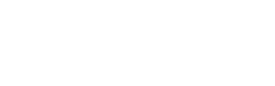 Photographing and Filming Tenants’ Possessions for Advertising Purposesconsultation paperGPO Box 4637Melbourne Victoria 3001 AustraliaLevel 3333 Queen Street Melbourne Victoria 3000 AustraliaTelephone+61 3 8608 7800Freecall1300 666 555 (within Victoria)Fax+61 3 8608 7888Emaillaw.reform@lawreform.vic.gov.au www.lawreform.vic.gov.auPrinted on 100% recycled paper	22JurisdictionVictoriaNew South WalesAustralian Capital TerritoryActResidential Tenancies Act 1997 (Vic)Residential Tenancies Act 2010 (NSW)Residential Tenancies Act 1997 (ACT)To showthe propertyA right of entry may be exercised if a notice to vacate or a notice of intention to vacate has been given  and  entry is required to show thepremises to a prospective tenant: s 86(1)(a)A landlord or agent may enter to show the premises to prospective tenants, without the consent of the tenant, a reasonable number of times during the period of 14 days preceding the termination of the agreement: s 55(2)(e)If the landlord and tenant fail to agree to show the premises to prospective purchasers, a landlordor agent may enter to show the premises to prospective purchasers not more than twice in a week: s 55(2)(f)A landlord or agent for the sale of the residential premises must make all reasonable efforts to agree with the tenantas to the days and times when the residential premises are to be periodically available for inspection by prospective purchasers: s 53(2)A tenant must not unreasonably refuse to agree to days and times when the residential premises are to be periodically available for inspection by prospective purchases: s 53(3)A tenant is not  required to agree to the premises being available for inspection by prospective purchasers more than twice a week: s 53(4)The tenant must permit reasonable access  to the premises during theperiod of 3 weeks before the end of  the  tenancy to allow  the  inspection of the premises by prospective tenants:sch 1 cl 80The tenant must permit reasonable access  to the premises to allowinspection of the premises by prospective purchasers of the premises provided the lessor intends to sell the premises: sch 1 cl 81A right of entry for the purpose above may only be exercised in the period of 14 days before the termination date specified in the notice to vacateor notice of intention to vacate: s 86(2)A landlord or agent may enter to show the premises to prospective tenants, without the consent of the tenant, a reasonable number of times during the period of 14 days preceding the termination of the agreement: s 55(2)(e)If the landlord and tenant fail to agree to show the premises to prospective purchasers, a landlordor agent may enter to show the premises to prospective purchasers not more than twice in a week: s 55(2)(f)A landlord or agent for the sale of the residential premises must make all reasonable efforts to agree with the tenantas to the days and times when the residential premises are to be periodically available for inspection by prospective purchasers: s 53(2)A tenant must not unreasonably refuse to agree to days and times when the residential premises are to be periodically available for inspection by prospective purchases: s 53(3)A tenant is not  required to agree to the premises being available for inspection by prospective purchasers more than twice a week: s 53(4)The tenant must permit reasonable access  to the premises during theperiod of 3 weeks before the end of  the  tenancy to allow  the  inspection of the premises by prospective tenants:sch 1 cl 80The tenant must permit reasonable access  to the premises to allowinspection of the premises by prospective purchasers of the premises provided the lessor intends to sell the premises: sch 1 cl 81A right of entry may be exercised if the premises are to be  sold  or  used as a security for a loan, and entry is required to show the premises toa prospective buyer or lender: s 86(1)(b)A landlord or agent may enter to show the premises to prospective tenants, without the consent of the tenant, a reasonable number of times during the period of 14 days preceding the termination of the agreement: s 55(2)(e)If the landlord and tenant fail to agree to show the premises to prospective purchasers, a landlordor agent may enter to show the premises to prospective purchasers not more than twice in a week: s 55(2)(f)A landlord or agent for the sale of the residential premises must make all reasonable efforts to agree with the tenantas to the days and times when the residential premises are to be periodically available for inspection by prospective purchasers: s 53(2)A tenant must not unreasonably refuse to agree to days and times when the residential premises are to be periodically available for inspection by prospective purchases: s 53(3)A tenant is not  required to agree to the premises being available for inspection by prospective purchasers more than twice a week: s 53(4)The tenant must permit reasonable access  to the premises during theperiod of 3 weeks before the end of  the  tenancy to allow  the  inspection of the premises by prospective tenants:sch 1 cl 80The tenant must permit reasonable access  to the premises to allowinspection of the premises by prospective purchasers of the premises provided the lessor intends to sell the premises: sch 1 cl 81The tenant has a duty to permit a personexercising a right of entry in accordance with the Act to enter the rented premises: s 89A landlord or agent may enter to show the premises to prospective tenants, without the consent of the tenant, a reasonable number of times during the period of 14 days preceding the termination of the agreement: s 55(2)(e)If the landlord and tenant fail to agree to show the premises to prospective purchasers, a landlordor agent may enter to show the premises to prospective purchasers not more than twice in a week: s 55(2)(f)A landlord or agent for the sale of the residential premises must make all reasonable efforts to agree with the tenantas to the days and times when the residential premises are to be periodically available for inspection by prospective purchasers: s 53(2)A tenant must not unreasonably refuse to agree to days and times when the residential premises are to be periodically available for inspection by prospective purchases: s 53(3)A tenant is not  required to agree to the premises being available for inspection by prospective purchasers more than twice a week: s 53(4)The tenant must permit reasonable access  to the premises during theperiod of 3 weeks before the end of  the  tenancy to allow  the  inspection of the premises by prospective tenants:sch 1 cl 80The tenant must permit reasonable access  to the premises to allowinspection of the premises by prospective purchasers of the premises provided the lessor intends to sell the premises: sch 1 cl 81For a genuine purposeN/AN/AN/AManner of entryA person exercising aA landlord or agent mustN/Aright of entry undernot stay on the residentialthe Act must do so inpremises longer than isa reasonable mannernecessary to achieve theand must not stay orpurpose of the entry topermit others to staythe residential premises:on the rented premisess 57(1)(c)longer than is necessaryto achieve the purposeof the entry without thetenant’s consent: s 87QueenslandNorthern TerritoryWestern AustraliaSouth AustraliaTasmaniaResidential Tenancies and Rooming Accommodation Act 2008 (Qld)Residential Tenancies Act(NT)Residential Tenancies Act 1987 (WA)Residential Tenancies Act 1995 (SA)Residential Tenancy Act 1997 (Tas)The landlord may enter the premises to show the premises to a prospective purchaser or tenant:s 192(1)(f)The lessor or agent may enter the premises to show it to a prospective purchaser or tenant only if a reasonable time has elapsed since a previous entry by the lessor or agent: s 195(4)The lessor or agent must not allow a prospective tenant toenter the premises unless accompanied by the lessor or agent, unlessthe tenant agrees: ss 197(2)–(3)The lessor or agent must not allow a prospective buyer toenter the premises unless accompanied by the lessor or agent, unless the tenant agrees:ss 198(3)–(4)The lessor or agent must not conduct open house inspections without the tenant’s written consent: s 204(1)(b)The landlord may enter the premises for the purpose of showing the premises to prospective tenants or purchasers if the entry is made during the 28 days beforethe termination of the agreement:  s 74(1)(b)The landlord  may  enter the premises to show the premises to prospective tenants or purchasers on no more than a reasonable number of occasions:s 74(3)An entry into the premises under this Part must be carried outin the presence of the tenant, unless the tenant has waived this right in writing, has unreasonably refused to be presentor fails to attend at the agreed time: s 76(1)The lessor may enter the premises for the purpose of showing the premises to prospective tenants, at any reasonable time and on a reasonable number of occasions duringthe period of 21 days preceding the termination of the agreement:s 46(2)(f)The lessor may enter the premises for the purpose of showing the premises to prospective purchasers, at any reasonable time and on a reasonable number of occasions:s 46(2)(g)If the lessor exercises a right of entry to show the premises to prospective tenants or purchasers, the tenant is entitled to be on the premises during the entry: s 46(6)The landlord or agent may enter the premises to show the premises toprospective tenants during the period of 28 days preceding the termination of the agreement but only on a  reasonable  number of occasions: s 72(1)(f)The landlord or agent may enter the premises to show the premises to prospective purchasers, on not more than 2 occasions in any 7-day period, but only at  a time previously arranged with the tenant or, if agreement cannot be reached, a time within normal hours after giving the tenant reasonable notice: s 72(1)(g)If the tenant has indicated to the landlord that he or she wishes to be present during the period when the landlord or agentis at the premises, the landlord or agent may not enter the premises unless a reasonable effort has been made to arrangefor the visit to occur at a time when it is convenient for the tenant to be present (having regardto the work and other commitments of both the tenant and the persons entering the premises):s 72(2)An owner of residential premises may enter the premises without the approval of the  tenant to show the premises toone prospective tenant or purchaser only and any persons  accompanying the prospective tenantif a notice to terminate or notice to vacate has been  given  or  within 28 days of the expiry of the residential tenancyagreement. In both cases entry must take place on not more than 1 occasion on any day and on not more than 5 days in any week: ss 56(4), (4B)An owner who  wishes to let or sell residential premises may, with the prior written approval of the tenant, by notice to the public, invite prospective purchasers or tenants to inspectpremises in the presence of the owner: ss 56(4A), (4C)N/AN/AN/AThe landlord or agent may enter the premises for some other genuine purpose: s 72(1)(h)(i)N/AN/AN/AThe lessor exercising a right of entry underthe Act must do so in a reasonable manner and must not, without the tenant’s consent, stay or permit others to stay on the premises  longer  than is necessary to achieve the purpose of the entry:ss 46(7)(a)–(b)N/AN/AJurisdictionVictoriaNew South WalesAustralian Capital TerritoryActResidential Tenancies Act 1997 (Vic)Residential Tenancies Act 2010 (NSW)Residential Tenancies Act 1997 (ACT)Relevant provisionsSection 67—Quiet enjoymentA landlord must take all reasonable steps to ensure that the tenant has quiet enjoyment of the rented premises during the tenancy agreement: s 67Section 50—Tenant’s right to quiet enjoymentA tenant is entitled to quiet enjoyment of the residential premises without  interruption by the landlord or any person claiming by, through or under the landlord or having superior title to that of the landlord: s 50(1)A landlord or landlord’s agent must not interfere with, orcause or permit any interference with, the reasonable peace, comfort or privacy of the tenant in using the residential premises:s 50(2)Tenant’s use of the premises without interferenceThe lessor must not cause or permit any interference with the reasonable peace, comfort or privacy of the tenant in the use by the tenant of the premises: sch 1 cl 52Unless otherwise agreed in writing, the tenant has exclusive possession of the premises, as described in the agreement, from the date of commencement of the tenancy agreement provided for in the agreement: sch 1 cl 53Section 71—Reduction of existing rentACAT must order a rent reduction if the tenant’s use or enjoyment of the premises has diminished significantly as aresult of interference with the tenant’s quiet enjoyment of the premises or the tenant’s ability  to use the premises in reasonable peace,comfort and privacy by the lessor: s 71(1)(c)QueenslandNorthern TerritoryWestern AustraliaSouth AustraliaTasmaniaResidential TenanciesResidential TenanciesResidential TenanciesResidential TenanciesResidential Tenancy Actand RoomingAccommodation ActAct (NT)Act 1987 (WA)Act 1995 (SA)1997 (Tas)2008 (Qld)Section 183—Quiet enjoymentThe lessor must take reasonable steps to ensure the tenant has quiet enjoyment of the premises: s 183(1)The lessor or lessor’s agent must not interfere with the reasonable peace, comfort or privacy of the tenant in using the premises: s 183(2)Section 65—Tenant to be able to use and enjoy propertyThe tenant is entitled to quiet enjoyment of the premises without interruption by the landlord or a person claiming under the landlord or with superior title to the landlord’s title: s 65(a)The landlord will not cause an interference with the reasonable peace or privacy of a tenant in the tenant’s use of  the  premises: s 65(b)Section 44—Quiet enjoymentThe tenant is to have quiet enjoyment  of the premises without interruption by the lessor or any person claiming  by,  through or under the lessor or having superior title to that of the lessor:s 44(2)(a)The lessor must not cause or permit any interference with the reasonable peace, comfort or privacy of the tenant in the use by the tenant of the premises: s 44(2)(b)Section 59E— Interference with quiet enjoymentA  lessor  who  causes or permits interference with the reasonable peace, comfort orprivacy of the tenant in the tenant’s use of the premises commits an offence: s 59E(1)Section 65—Quiet enjoymentThe tenant is entitled to quiet enjoyment without interruption by the landlord or a person claiming under the landlord or with superior title to the landlord’s title:s 65(1)(a)The landlord will not cause or permit an interference with the reasonable peace, comfort  or  privacy of the tenant in the tenant’s use of the premises: s 65(1)(b)If the landlord causes or permits interference with the reasonable peace, comfort and privacy of  the  tenant in the tenant’s useof the premises in circumstances that amount to harassment of the tenant, the landlord is guilty of an offence: s 65(2)Section 55—Quiet enjoymentA tenant has the right of quiet enjoyment without interference by the owner of the premises: s 55(1)An owner of residential premises must not interfere with the reasonable peace, comfort and privacyof the tenant in using those premises: s 55(2)JurisdictionVictoriaNew South WalesAustralian Capital TerritoryActNo legislation governing this circumstanceNo legislation governing this circumstanceNo legislation governing this circumstanceRelevant provisionsN/AN/AN/AQueenslandNorthern TerritoryWestern AustraliaSouth AustraliaTasmaniaResidential Tenancies and Rooming Accommodation Act 2008 (Qld)No legislation governing this circumstanceNo legislation governing this circumstanceNo legislation governing this circumstanceResidential Tenancy Amendment Act  2013 (Tas) (not yet proclaimed)Unless the lessor or agent has the tenant’s written consent, the lessor or agent must not use a photo or other imageof the premises in an advertisement if the photo or image shows something belonging to the tenant: s 203N/AN/AN/AAn owner of residential premises must not, without the written consent of a tenant, display to the publica photograph of the premises that displays any object that may identify the tenant or another person or that belongsto the tenant: Residential Tenancy Amendment Act 2013 (Tas) s 26 inserting section 55A to Residential Tenancy Act 1997 (Tas)